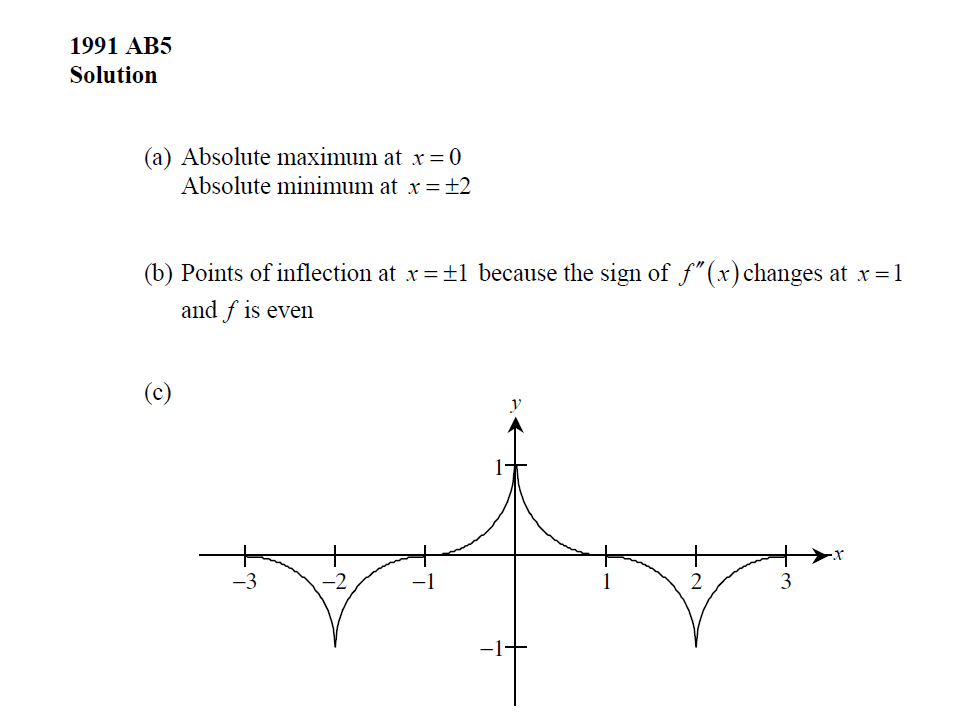 2006 form b #2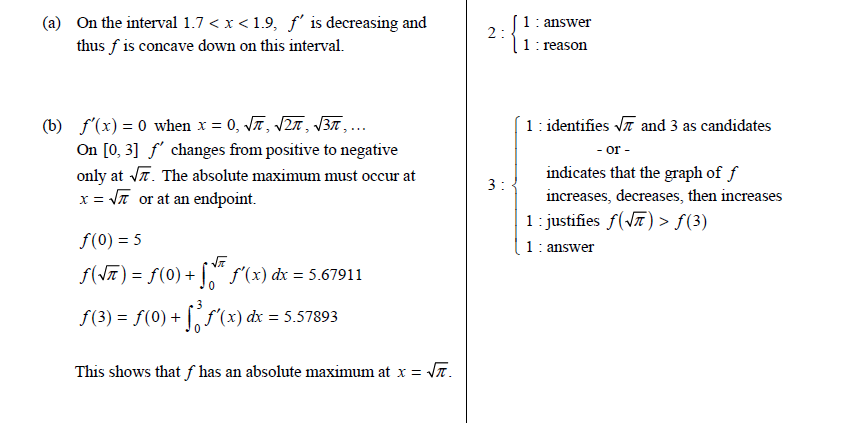 2003 #4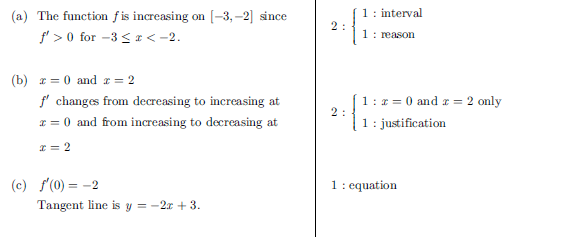 